Fast Mac n CheeseIngredients ListServes 4500g dried macaroni2 x 500ml low fat crème fraiche200g freshly grated parmesan cheese2 tablespoons ready-made mustard (English or Dijon)5 tablespoons, chopped parsleySalt and Ground pepperGreen salad to serveSubstitutions: add some shredded ham or canned beans for extra protein!Nutritional Information: 1.Get readyWash your hands.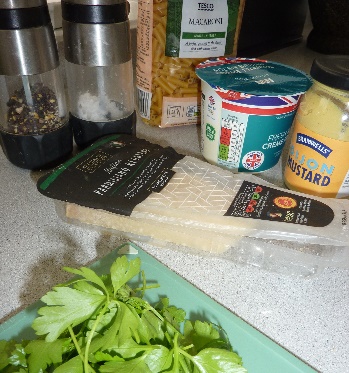 Assemble ingredients.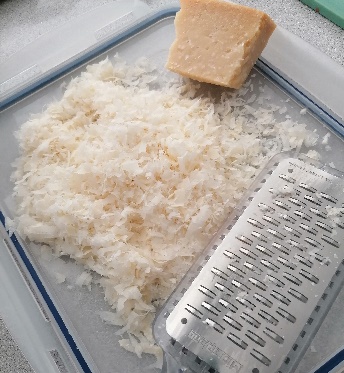 Weigh out and grate the cheese.2. Cook the macaroniHalf fill a large sauce-pan with water; add the pasta and a little salt. Bring to the boil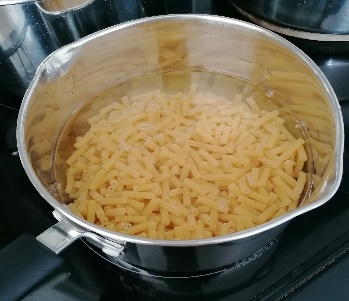 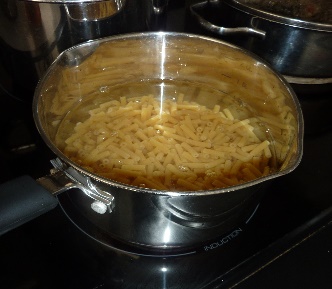 Cook following instructions on the packet. Drain and put to one side.3. Put it together 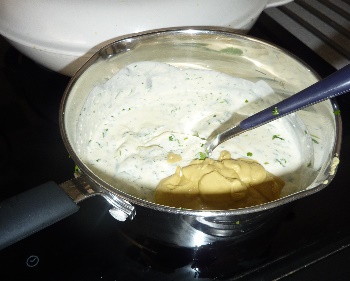 Put the crème fraiche, mustard, and parsley into a pan and heat gently.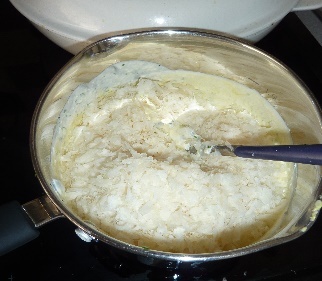 Add 175g of the cheese, and season well with black pepper.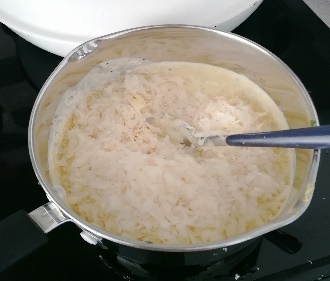 Stir the cooked pasta through the sauce4. To serveSpoon into an ovenproof dish and sprinkle with the remaining cheese.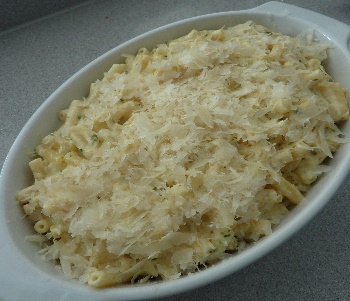 Place under a hot grill (not too close to the element) until golden brown.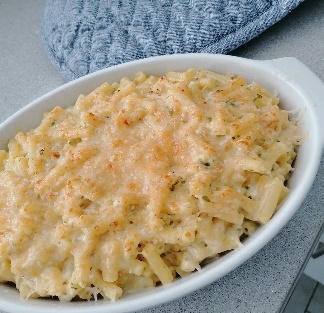 Serve immediately with a green salad.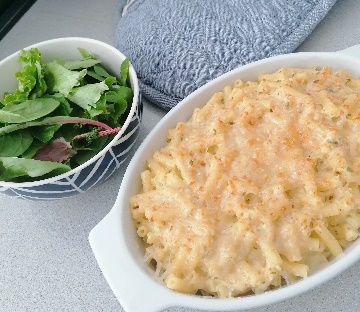 Calories Kcal 729Fat39.4gSaturated fat5.5gCarbohydrates67.7gProtein25.6gSugar3.1gSalt 0.3gFibre 3.3g